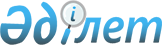 Кәсiптiк-техникалық училище оқушыларын материалдық қамтамасыз ету туралы
					
			Күшін жойған
			
			
		
					Қазақстан Республикасы Министрлер Кабинетiнiң Қаулысы 1994 жылғы 30 мамыр N 573. Күшi жойылды - Қазақстан Республикасы Үкіметінің 1997.06.04. N 920 қаулысымен. ~P970920

      Кәсiптiк-техникалық училище оқушыларын материалдық қамтамасыз етудiң қолданылып жүрген шартын ретке келтiру мақсатында Қазақстан Республикасының Министрлер Кабинетi қаулы етедi: 

      1. Былай деп белгiленсiн: 

      10 ай және одан да көп мерзiм оқитын кәсiптiк-техникалық училищенiң оқушылары заттай норма бойынша тамақпен N 1 қосымшаға сәйкес қамтамасыз етiледi. 

      Кәсiптiк-техникалық училище директорларының оқушыларды тамақпен қамтамасыз ете алмаған төтенше жағдайда отбасында тұратын оқушыларға оқушылардың және олардың ата-аналарының өтiнiшi бойынша тамақтың орнына тамақ рационының белгiленген құны мөлшерiнде, сауда үстемесiн есептемегенде, ақшалай өтемақы беруге құқы бар. (Оқушылардың дәлелсiз себеппен қалған күндерiне ақшалай өтемақы төленбейдi). 

      Мұнан бөлек: 

      - өндiрiстiк практика кезiнде - сауда үстемесiмен бiрге; 

      - демалыс, мереке және басқа күндерi - сауда үстемесiнсiз; 

      - каникул кезiнде - оқу кезiндегi тамақ құнының 60 процентi мөлшерiнде (сауда үстемесiнсiз) тамақ орнына ақшалай өтемақы төленедi; 

      - оқу орны орналасқан жерде басқа жаққа барып практиканың барлық түрiнен өткен кезде 10 айға дейiнгi оқу мерзiмiмен күндiзгi бөлiмде оқитын кәсiптiк-техникалық оқу орындарының оқушыларына, практикаға барар жолда және керi қайтуын қоса, кәсiпорындар, мекемелер мен ұйымдар қызметкерлерi iссапарының әрбiр күшiне байланысты қосымша шығынды өтеу үшiн қолданылып жүрген заңмен белгiленген тәулiктiк норманың 40 процентi мөлшерiнде тәулiктiк төленедi. Практикадан өтетiн жерге бару және керi қайту жолы толық мөлшерде төленедi. 

      10 ай және одан да көп мерзiм оқитын, тамақпен қамтамасыз етiлетiн кәсiптiк-техникалық училищелердiң оқушыларына, практикадан өтетiн жерге бару және керi қайту уақытын қоса, өндiрiстiк практикадан өткен кезде тамақ рационының құны сауда үстемесiмен бiрге төленедi. Сондықтан оқушылардың аталған санатына өндiрiстiк практика кезiнде тәулiктiк төленбейдi. Бұл оқушылардың практикадан өтетiн жерiне баруы мен керi қайту жолы толық мөлшерде төленедi; 

      10 ай және одан да көп мерзiм оқитын, толық емес, аз қамтамасыз етiлген от басылардан шыққан оқушылар кәсiптiк-техникалық училище кеңесiнiң шешiмiмен N 2 қосымшаға сәйкес арнаулы киiммен, киiммен және аяқ киiммен қамтамасыз етiледi. 

      Арнаулы киiммен, киiммен және аяқ киiммен қамтамасыз етуге мүмкiндiк болмаған жағдайда облыстық бiлiм беру басқармалары (кәсiптiк-техникалық бiлiм беру) ведомстволық бағыныстағы кәсiптiк-техникалық оқу орындарына белгiленген нормативтерге сәйкес арнаулы киiмнiң орнына төленетiн ақшалай өтемақы мөлшерiн айқындау құқын бередi. 

      Мұнан бөлек, аталған санаттағы оқушыларға басшылық шешiмiмен бөлiнген қаражат шегiнде материалдық көмек көрсетiледi; 

      кәсiптiк-техникалық училищелердiң оқушыларына мемлекеттiң есебiнен оқулықтар мен оқу құралдары, ал ата-аналарынан бөлек тұратын оқушыларға бұлардың сыртында N 3 қосымшадағы белгiленген нормативтерге сәйкес жеке гигиена заттары берiледi; 

      осы қаулыда көзделген оқушыларды материалдық қамтамасыз етудiң тәртiбi мен шарты барлық министрлiктердiң және ведомстволардың қарауындағы кәсiптiк-техникалық училищелердiң оқушыларына таратылады. 

      2. Қазақстан Республикасы Үкiметiнiң мына шешiмдерiне төмендегiдей өзгерiстер енгiзiлсiн: 

      Қазақстан Республикасы Министрлер Кабинетiнiң "Жоғарғы, арнаулы орта және кәсiптiк-техникалық оқу орындарының студенттерi мен оқушыларын киiндiру және тамақтандыруға арналған шығындардың заттай мөлшерi туралы" 1992 жылғы 28 тамыздағы N 720 (Қазақстан Республикасының ПҮАЖ-ы, 1992 ж., N 34, 521-бап) қаулысының 2 тармағынан және N 1-4 қосымшалардың атауынан "кәсiптiк-техникалық училищелер мен", "Кәсiптiк-техникалық училищенiң", "кәсiптiк-техникалық училищелердiң" сөздерi алынып тасталсын;     Қазақстан Республикасы Министрлер Кабинетiнiң "Оқушы жастардыәлеуметтiк қорғау туралы" 1993 ж. 5 қаңтардағы N 9 (ҚазақстанРеспубликасының ПҮАЖ-ы, 1993 ж., N 1, 15-бап) қаулысының 4 тармағынан"және кәсiптiк-техникалық" сөздерi алынып тасталсын.            Қазақстан Республикасының              Премьер-министрi                                       Қазақстан Республикасы                                       Министрлер Кабинетiнiң                                      1994 жылғы 30 мамырдағы                                          N 573 қаулысына                                           N 1 қосымша            Кәсiптiк-техникалық училищенiң бiр оқушысына     тағамның заттай мөлшерi (азық-түлiктiң тәулiктiк жиынтығы)---------------------------------------------------------------------      Азық-түлiктердiң аты                  ! Бiр күнге азық-түлiктер                                            ! дiң грамдық саны---------------------------------------------------------------------Бидай наны                                            280Қара бидай наны                                       170Макаронды өнiмдер                                      20Жармалар                                               60Бұршақтар                                               8Бидай ұны                                              50Бидайдан кептiрiлген нан                               10Крахмал                                                 3Қант                                                   75+5 конд.өнiмЕт                                                    160Колбаса өнiмдерi                                       10Сорпалық азық түлiк (жүрек, бауыр, бүйрек)             30Балық                                                  70Соның iшiнде май шабақ                                  5Жұмыртқалар                                            28 (0,7 дана)Сүт және сүт өнiмдерi                                 300Майлылығы орташа сүзбе                                 60Майлылығы 30 процент қаймақ                            15Iрiмшiк                                                15Сары май                                               25Соның iшiнде салыммен                                  20Маргарин                                               30Өсiмдiк майы                                           15Картоп                                                300Көкөнiс                                               350Томат езiндiсi                                         10Балауса жемiс немесе қойыртпақ шырын                   85Кептiрiлген жемiстер                                   15Кофе сусыны                                             2Шәй                                                     2Какао                                                   1Дәмдеуiштер                                             2Тұз                                                    10Ашытқы                                                  1---------------------------------------------------------------------     Ескерту:     Өндiрiстiк практика, демалыс, мейрам және оқушылар отбасындаөткiзетiн басқа да күндерi (ата-аналар мен оқушылардың өтiнiшi бойынша) кезеңiнде ыстық тамақ жоқ болса, тағамның орнына алынғаныстық тағамның орны толтырылмаған күн мөлшерiнде белгiленген тәртiппен толық немесе iшiнара (егерде бiр-екi рет тамақтанғанжағдайда) ақшадай төленедi.

                                       Қазақстан Республикасы                                             Министрлер Кабинетiнiң                                       1994 жылғы 30 мамырдағы                                           N 573 қаулысына                                            N 2 қосымша            Кәсiптiк-техникалық училищелердегi бiр оқушыға         белгiленген арнаулы киiм, аяқ киiм және iш киiмдердi             берудiң, әрi оларды кию мерзiмiнiң нормалары---------------------------------------------------------------------Бұйымдардың аты       ! Өлшем !   Беретiн мөлшерлер  ! Кию мерзiмдерi                      ! бiрлiгi----------------------! жыл есебiмен                      !       ! балаларға ! қыздарға !---------------------------------------------------------------------Жылы балон курткасы     дана        1          1         2 жылБалаларға қалың жүннен  костюм-тройка            &gt&gt         1          -         2 жыл;Қыздарға қалың жүнненкостюм-тройка            &gt&gt         -          1         2 жыл;Қыздарға кеудеше         &gt&gt         -          1         1 жыл;Балаларға көйлек         &gt&gt         1          -         1 жыл;Қыздарға кеудеше жәнебелдемше                 &gt&gt         -          1         1 жыл;Балаларға мақта матаданкостюм                   &gt&gt         1          -         1 жыл;Бәтеңке (қыздарға туфли) жұп        1          1         1 жылЖылы етiк (қонышы қысқаетiк)                    &gt&gt         1          1         1 жыл;---------------------------------------------------------------------     Ескерту:     Оқу орындарының басшыларына аталған киiм тiзбесiне оның құныныңшегiнде жекелеген өзгертулер енгiзу құқы берiледi.

                                       Қазақстан Республикасы                                       Министрлер Кабинетiнiң                                       1994 жылғы 30 мамырдағы                                           N 573 қаулысына                                            N 3 қосымша            Кәсiптiк-техникалық училищелердiң ата-анасынан              бөлек тұратын әр оқушысына арналған жеке                 гигиена заттарының нормативтерi---------------------------------------------------------------------Жеке гигиена             !    Өлшем    ! Мерзiмi !        Санызаттарының аты           !   бiрлiгi   ! (қанша  !-------------------                         !             ! айға)   !балаларға !қыздарға---------------------------------------------------------------------Жеке қолдану үшiн          граммен          1       150        200сабынМоншада шомылу үшiн сабын  граммен          1       100        100Тiс щеткасы                  дана           3         1          1Тiс сықпасы                  дана           1         2          2Тiс ұнтағы                 граммен          1       100        100Гигиеналық қажеттiлiк      граммен          1        -         250үшiн мақтаТарақ                        дана           6         1          1Тұрмыстық бөлмедегi киiм щеткасы                      дана           6       25 оқушыға 1 дана                                                     есебiненЖеке                         дана           3         1          1Кiр жууға арналған ұнтақ   граммен          1       250        250Оқу өндiрiстiк шеберханаүшiн сабын                 граммен          1       100        100
					© 2012. Қазақстан Республикасы Әділет министрлігінің «Қазақстан Республикасының Заңнама және құқықтық ақпарат институты» ШЖҚ РМК
				